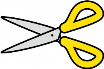 　　　●募集部門　　あてはまるものに〇印を付してください。　※いずれもテーマの指定なし【小湊のハクチョウおよびその渡来地部門】　　　　　　　【町外にいるハクチョウ部門】・フリーの部　　　　　　　　　　　　　　　　　　　　　・フリーの部・SNSの部（Instagram　インスタグラム）【平内町又は町外（撮影地問わず）部門】・中高生の部　　　　・キッズ（小学校６年生まで）の部●作品タイトル　　　　ふりがな●氏　　名：　　　　　　　　　　　□ 男                 ●年齢：　　　　　　　　　　　　　　　　　　　　□ 女                 □高校生以下　　　　●SNSで作品を紹介するときのニックネーム（本名でも可）●住所：　〒　　●電話番号（連絡先）●撮影地に目印を付けてください（地図によらない場合は地名をお書きください）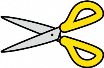 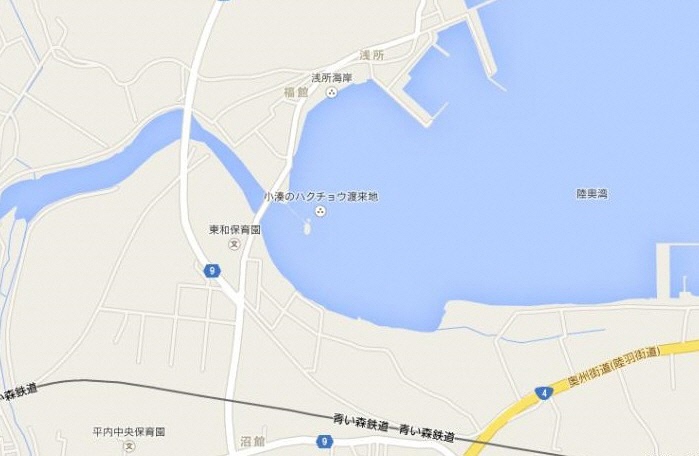 ●撮影日　　昭和・平成・令和　　　年　　　月　　　日●作品のコンセプト　　　　　　※作品の裏面に添付してください。